Generellt tillstånd för skyltningEnligt 5 kap. 25 § i landskapslagen om naturvård får skyltar och andra anordningar för information, reklam och liknande ändamål (reklamskyltar) sättas upp utanför stads- eller byggnadsplanerat område om de motsvarar landskapsregeringens bestämmelser. Bestämmelser om reklamskyltar utfärdas genom landskapsregeringens beslut eller genom landskapsförordningEnligt 41 § 3 mom. landskapslagen om allmänna vägar sägs att det är förbjudet att inom vägs sido-, skydds- eller frisiktsområde hålla upplag, stängsel eller annan anordning, vilka eller vilkas användande medför fara för samfärdseln eller olägenhet för väghållningen. Tolkningen av ovanstående paragrafer måste vara att det är möjligt för landskapsregeringen att besluta om en generell rätt att uppföra skyltning längs lands- och bygdevägar, utanför vägområden, för reklam- och hänvisningsskyltning till försäljningsställen och evenemang.Landskapsregeringen borde därför inför turistsäsongen 2017 ge ett generellt tillstånd att uppföra hänvisnings- och reklamskyltar till försäljningsställen och evenemang utanför landsvägars och byggdevägars vägområden. Det generella tillståndet föreslås gälla från 1 maj till 30 september och gälla skyltar om högst 1,5 x 2,5 meter. Dock under förbehåll att respektive markägare ger sitt tillstånd att uppföra skylt och att skylten på grund av sin färg, form eller annan orsak inte kan förväxlas med vägmärke enligt vägmärkesförordningen. Generella tillståndet utvärderas hösten 2017.Med anledning av det ovanstående föreslår jagatt lagtinget uppmanar landskapsregeringen att inför turistsäsongen 2017 ge ett generellt tillstånd att uppföra hänvisnings- och reklamskyltar till försäljningsställen och evenemang utanför landsvägars och byggdevägars vägområden. 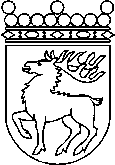 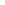 Ålands lagtingÅTGÄRDSMOTION nr 3/2016-2017ÅTGÄRDSMOTION nr 3/2016-2017Lagtingsledamot DatumRunar Karlsson2017-04-03Till Ålands lagtingTill Ålands lagtingTill Ålands lagtingTill Ålands lagtingTill Ålands lagtingMariehamn den 3 april 2017Mariehamn den 3 april 2017Runar Karlsson